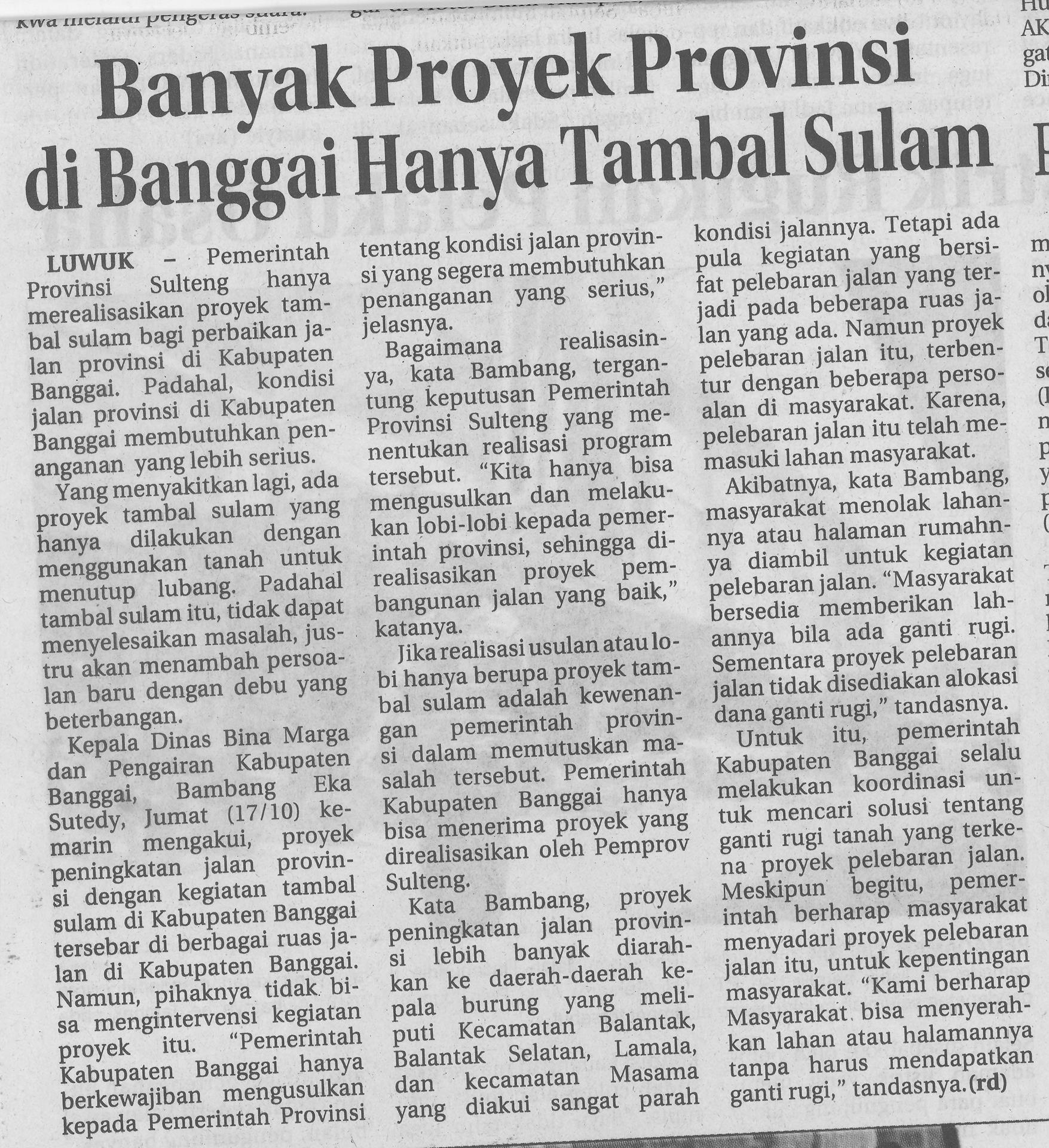 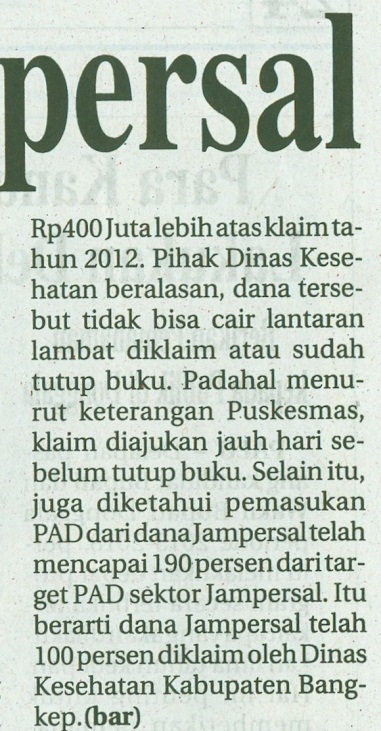 Harian    :Radar SultengKasubaudSulteng IIHari, tanggal:Jum’at, 17 Oktober 2014KasubaudSulteng IIKeterangan:KasubaudSulteng IIEntitas:Kab. BanggaiKasubaudSulteng II